МИНИСТЕРСТВО ТРАНСПОРТА РОССИЙСКОЙ ФЕДЕРАЦИИФЕДЕРАЛЬНОЕ АГЕНТСТВО ЖЕЛЕЗНОДОРОЖНОГО ТРАНСПОРТАФИЛИАЛ  ФЕДЕРАЛЬНОГО ГОСУДАРСТВЕННОГО БЮДЖЕТНОГО ОБРАЗОВАТЕЛЬНОГО УЧРЕЖДЕНИЯ ВЫСШЕГО  ОБРАЗОВАНИЯ   САМАРСКИЙ  ГОСУДАРСТВЕННЫЙ УНИВЕРСИТЕТ  ПУТЕЙ  СООБЩЕНИЯ  в г. АлатыреМетодическая разработка открытого урока по предмету Английский языкТема «  Достопримечательности  Москвы» и сопутствующая теме информации « Этот день мы приближали, как могли»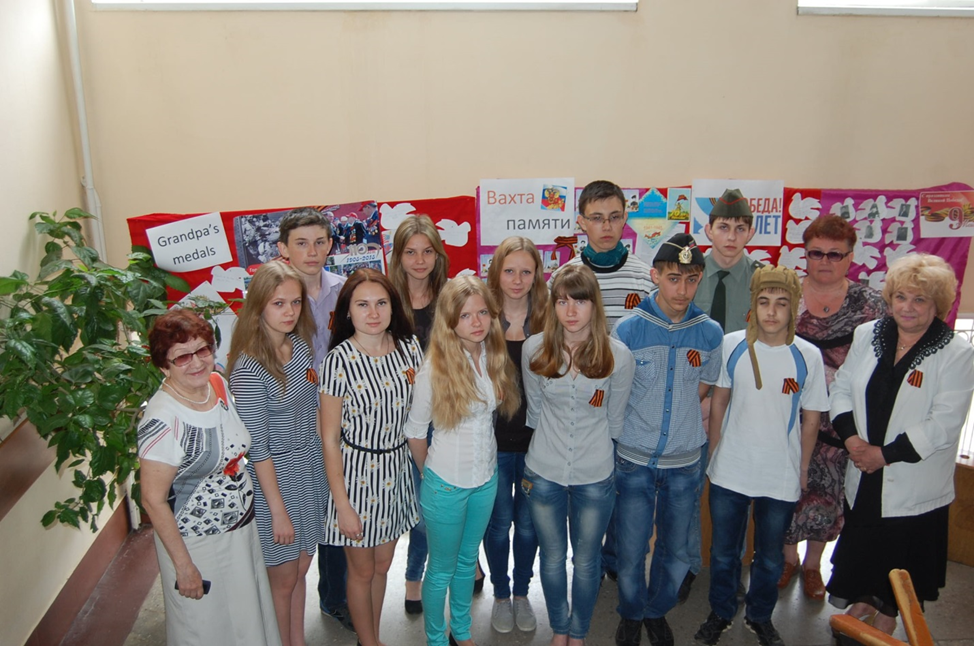                                               Автор: Заволжская Т.С. преподаватель                     филиала Сам ГУПС в г. Алатыре2017Пояснительная запискаЯ работаю преподавателем английского языка 40 лет в системе среднего профессионального образования  .В своей работе сталкиваюсь с различными трудностями, т. к многие студенты приходят в систему среднего- профессионального образования   уже педагогически запущенными , прогуливали уроки в школе , домашние задания не выполняли, а в результате этого огромный пробел знаний не только по моей дисциплине. За последние  годы у студентов наблюдается низкая   работоспособность , ограниченный запас общих представлений о мире , слабо развиты виды памяти, они не умеют организовывать свою деятельность, у них низкий уровень учебной мотивации, повышенная утомляемость и нервозность.Ежегодно в филиале СамГУПС в г.Алатыре проходят предметные недели с яркими , воспитательными и познавательными мероприятиями и ,  конечно же, открытые уроки с целью обмена опытом преподавания.  Эти уроки также посвящены самовыражению обучающихся и умению работать с новейшими ИКТ , что существенно влияет на развитие познавательного интереса  и расширение кругозора студентов по различным дисциплинам, самостоятельности и  желании участвовать в творческо- поисковой деятельности.В моей преподавательской  деятельности существует проблема пассивного и запущенного ещё со школы обучающегося, который не заинтересован  в изучении английского языка.Для того, чтобы все студенты принимали посильное участие на уроке , предлагаю разработку урока английского языка , систематизирующего первоначальные знания о достопримечательностях Москвы и о Великой Отечественной войне. Она даёт возможность каждому студенту проявить себя. Весь материал урока разбит на информационно-познавательные блоки. На дом была  задана самостоятельная творческо-поисковая работа метолом небольших докладов с мини-презентациями. Очень удачно вписалась сопутствующая теме урока дополнительная информация “ Этот день мы приближали, как могли “.А так как мы изучаем англоязычные страны, то ввела блок о союзниках СССР во Второй Мировой войне.Я не была источником информации на протяжении всего урока, а лишь направляла процесс обучения. И сработало !  На протяжении всего урока звучала монологическая и диалогическая доступная  английская  речь. Даже слабые студенты читали, слушали, писали ,.воспринимали увиденное и услышанное, сопереживали , анализировали , сопоставляли.Считаю , что удачно были сделаны сообщения  с презентациями о войне в истории моей родни, театрализованное исполнение стихотворения К.Симонова”Жди меня “ и прослушивание песен “ Катюша” и  “День Победы” на английском языке, написание писем ветеранам на английском языке .Стихийное творчество студентов проявилось  в рисунках о войне, плакатиках, костюмах, принесённых личных архивных материалов дедушек и прадедушек- ветеранов ВОВ , боевых медалей и орденов.Было приятно видеть любознательность в глазах студентов, задор и интерес. Целесообразно была введена роль переводчика,  чтобы всё было понятно и гостям урока и слабым обучающимся .Уроком остались довольны и студенты, и я,преподаватель Полагаю,что  каждому занятию эта методическая разработка не будет соответствовать, но у нас по программе много тем познавательного характера, почему бы и нет ?Рецензия
на методическую разработку открытого урока по дисциплине «Английский язык» преподавателя филиала Сам ГУПС в г.Алатыре Заволжской Т.С по теме « Достопримечательности  Москвы» и сопутствующей теме информации « Этот день мы приближали, как могли» … 
Урок проводился 11 мая 2017 года в группе ПО 16-1 и был приурочен к 72-  годовщине Великой Победы. 
В рецензируемой методической разработки заострено внимание на патриотическом воспитании, поскольку именно сейчас настала необходимость усиления работы по данному направлению среди подрастающего поколения.В  начале урока преподаватель точно смогла  мотивировать студентов на продуктивную деятельность, чётко озвучила тему, цели и задачу занятия. Весь материал целесообразно разбит на информационно-познавательные блоки. Удачно выбрана фронтальная проверка домашнего задания. Систематизация первоначальных знаний студентов о Москве и Великой Отечественной войне проявилась в самовыражении обучающихся, где преподаватель сумела организовать творческо-поисковую и самостоятельную работу студентов методом небольших докладов с мини-презентациями, используя ИКТ. Был найден индивидуальный подход к каждому студенту, преподаватель тактично корректировал работу на уроке.Компетентность преподавателя состоит в умении правильно планировать деятельность студентов в каждом информационно-познавательном блоке, использовании различных методик и форм обучения.
Как положительный факт можно отметить использование краеведческого  материала и наглядности на занятии, роли стран-союзниц нашего государства в ВОВ, театрализованное исполнение стихов и песен на английском языке, конкурс рисунков о войне, стенд с настоящими дедушкиными медалями. Умело проведена работа по определению обратной связи, так как удачно изменена роль преподавателя на уроке: здесь она не выступает основным источником информации, а направляет процесс обучения, что является новым методологическим подходом.
На занятии удачно применялись интерактивная доска, компьютер, фрагмент кинофильма « Брестская крепость, звучала правильная английская монологическая и диалогическая речь.
Особое внимание засуживают письма ветеранам войны. написанные на английском языке студентами от чистого сердца.В конце урока  подведены итоги и сделаны выводы. 
В заключении объяснено домашнее задание , выставлены и мотивированы оценки. Урок завершён на высокой патриотической ноте под песню « День Победы» на английском языке. Считаем, что урок достиг своей цели и заслуживает оценку  5 (отлично). Методически  грамотно составлен план и технологическая карта занятия. 
Недостатки урока носят чисто локальный характер ( большой объём информации), не влияющие на практическую значимость занятия.
В условиях реализации  новой модели образования актуальность данной методической разработки не вызывает сомнения.
 Председатель  комиссии ОГСЭД                                                      (Кормишина Л.П.) Преподаватель  английского языка 
(  Юматова Т.Н..)  Системная паутинка урока:                                                                                                                                       I.Мотивация учебной деятельностиОрганизационный момент                                                                                                                       1.2. Фонетическая зарядка:                                                                                                                            2. Метод эмоционального погружения:                                                                                                    2.1. Блиц-опрос                                                                                                                                            3Актуализация знаний по информационно-познавательным блокам)                                             3.1Мини-презентации студентов:                                                                                                                  Блок No 1. Московский Кремль                                                                                                               Блок No 2. Государственный исторический музей                                                                                  Блок No 3. Собор Василия Блаженного                                                                                                    Блок No 4. Памятник К. Минину и Д. Пожарскому                                                                             Блок No 5. Государственная Третьяковская галерея                                                                             Блок No 6.Поклонная гора                                                                                                                       Блок No 7. Красная площадь                                                                                                                    Блок No 8 .Контролирующее первичное закрепление усвоенных знаний  3.2 Целевой блок                                        Блок No 9 .Этот день мы приближали, как могли( сопутствующая теме информация)                     Блок  No 10. Страшное слово-война ( фрагмент кинофильма “  Брестская крепость “ )                                                                                                    Блок  No 11. Помощь антигитлеровской коалиции СССР в победе над фашизмом                       Блок No 12. Поднятие боевого духа солдат                                                                                          Блок No13. Тегеран 1943 год                                                                                                                   Блок No14.Победный Май  1945 года                                                                                                      Блок  No 15 . Нам нужен МИР !                                                                                                              Блок   No 16. Война в истории моей родни                                                                                                Блок   No17. В.Е Кочетков-алатырец, храбрый летчик ЗаполярьяБлок No 18. Письмо ветерану                                                                                                                                         МИНУТА МОЛЧАНИЯ IV Закрепление материала урока (фронтально)                                                                                   V Итоги урока:                                                                                                                                             1. Мотивировка оценок                                                                                                                             2. Информация по домашнему заданию                                                                                                   3. Прощание с группой под песню «День Победы» (на англяз)                                                                                                                                                                          СодержаниеПояснительная запискаРецензия АннотацияТехнологическая карта урокаПлан открытого урокаХод открытого урокаСписок литературыУчебно-наглядные пособияПлан-конспект урока :     1.Мотивация учебной деятельности:                                                                                                       1.1. Оргмомент:Good morning. Glad to see you. Sit down, please. You are in a good mood today. It means everything is OK ! Let us start our   English lesson. Who is on duty today?                                            Sasha: I am on duty today. My name is Alexander Kuznetsov. I am 16. I am a student of the Railway  college.  Today is the 11 -th of May, Thirthday.  All are present. Our home task was : to repeat  the theme « Moscow» ,  to  make small reports about the places of interest in Moscow,  to find the material about the opening of the Second Front , the relatives, taking part in the Great Patriotic War.  I think we are ready for the lesson, Here is  the register .                                                                                              1.2.Фонетическая зарядка:                                                                                                                                                                                  Teacher: Thank you Sasha. Sit down, please. I hope our lesson will be very interesting today . Now listen to me and repeat  some words in chorus please :the Kremlin, the State Historical Museum, the St .Basil' s Cathedral, the monument to Minin and Pozharsky, the State Tretjakov Gallery, the Trinity, the Day of people' s Unity of Russia, the Poklonnaya Hill, the guard of Honor, the Eternal Flame, the Museum of Military Glory, the Central Museum of the World War II, the Memory Book, the Great Victory Day, the Red Square, the alliance, the anti-Hitler coalition, the bilateral agreements, the bloody fightings, the mankind, the second front,the heroic exploits, the Hero of the Soviet Union, a Hero-city.                                                                                                           2.Метод эмоционального погружения :As I have already saidwe are revising all the material about Moscow and we shall know many other interesting facts. Now I shall  check up your knowledge about Moscow .  Be active !                                       2.1. Блиц- опрос домашнего задания (фронтально) :                                                                                 Answer my questions please:                                                                                                                     1.When was Moscow founded ?                                                                                                          2.Where is Moscow situated?                                                                                                                                        3. Moscow was founded by  Peter the Great ,was not it ?                                                                              4.What is it's population ?                                                                                                                          5.Is Moscow the capital of Russia ?                                                                                                        6.Is Moscow the center of  the cultural, political  and commercial life of Russia ?                                   7.Is Moscow a transport center of Russia ?                                                                                               8.How many railway stations are in Moscow ?9.Is Moscow a seaport ?                                                                                                                             10.Moscow is an educational center of Russia , is not it ?                                                                       11. What is the oldest educational university in Moscow ?                                                                         12.Was it founded by Dmitry Mendeleev or Mikhailo Lomonosov ?                                                          13.Who works and lives in Moscow ?                                                                                                           Well, thank you. I have seen you knowledge about Moscow is excellent!                                              3.Актуализация знаний .                                                                                                                   Teacher:   Dear students , today we have the unusual lesson  I hope you are fine  and we shall continue our lesson. The creative part of your homework was -to make reports with mini-presentationsabout places of interest in Moscow. Weare going to take a sightseeing tour round Moscow.It is difficult to describe Moscow in a few words  and it is difficult to see all the places of interest.But yourreports and presentations will help us. Are you ready  to start our wonderful tour round  Moscow ? Well , go ! Attention, please  . Tell me please, what is the most important   and the oldest part of Moscow ? You are right. It is the Kremlin. Listen to Lena, please.3.1 .Мини-презентации студентов :                                                                                                      Блок 1.                                                                                                                                      TheKremlin.Lena: The first wooden Kremlin was built by YuryDolgoruky, rebuilt by Ivan Kalita, Dmitry Donskoyand  Ivan  the III in 15- th century. It is situated on the high left bank of the Moskva -river. The Kremlin in Moscow is the official residence of the President of the Russian FederationVladimir Putin .There are the Alexander Garden and  the  Red Square near  the Kremlin. The present red walls and towers of the Kremlin were built in 1485-1516 . At the top , the wall is decorated with the teeth and has slit loop holes . Along the walls there are 20 towers. The highest is the Troyitskaya Tower. The Spasskaya Tower with the Kremlin Clock is 71 meters high. The towers are crowned with the Ruby Stars. There are 5 palaces and 4 cathedrals in the Kremlin .There are guided tours in the Kremlin. .                                                                                                 Teacher:Thank you, Lena. Take your place , please.The State Historical Museum is also near the Kremlin and Natasha will tell us about it.     Блок  2.                                                                                                                                                              The State Historical Museum.                                                                                                              Natasha: The State Historical Museum of Moscow represents a vast collection on every phase of the Russian history. It is situated on the Red Square and offers many exhibitions , displaying the country from Antiquity times until the 21- st century. This museum is one of the most popular sights of Moscow. It was built in  1881 by the Tzar Alexander  II and was renamed many times, it's modern name is from 1925. There are 5 million different old historical documents and 14 million historical papers, personal things of Lenin, exhibitions, showing the battles of the Russian people against invaders .                                                                                   Teacher: Thank you, Natasha, take your seat , please. One of the most beautiful buildings of the Russian architecture is also near the Kremlin. It is the St. Basil's Cathedral.  Nastya, what can you retell us about it ?                                                                                                                              Блок 3.                                                                                                                                                          The Saint Basil's Cathedral .Nastya: Near the Kremlin you can see the Pokrovsky Cathedral, which is also known as Vasili Blazhenny Cathedral .It was built at the end of the 16-th century in memory  of the  Russian's conquest of the Kazan Kingdom in 1552 during the regime of the Tzar Ivan the Terrible. It is the ensemble of  8 churches in the  traditional Russian architecture. There is a legend that when Ivan the Terrible saw the Cathedral of such an amusing beauty, he ordered  to blind the masters, so that they could not repeat their masterpiece anywhere else. The architecture of the Cathedral is unique and wonderful , attracting the attention of historians, cultural specialists,fine art experts and  tourists.                                                                            Teacher: Thank you, Nastya, take your place, please.There is a monument to the Russian patriots near the Kremlin too. Oksana will retell us about it.                                                                                                                      Блок 4.                                                                                                                                                   The Monument to Minin and Pozharsry.                                                                                           Oksana : This monument was built in 1818  to commemorate the Russian victory over the Poles in 1612. It is one of the famous monuments in Moscow  located on the Red Square, delivered not in the  honor of the emperor butin the  honor of  the national heroes.It is  the high ideals of  the patriotism . Kuzma Minim, pointing to Moscow ,presents the   Prince Dmitry Pozharsky the antique sward and encourages him to standat the head of the Russian troops in a difficult hour for the Fatherland.On the 4-th of November we celebrate the holiday-the Day of peoples Unity  of  Russia  in spite of different social groups, nationalities and religion. We are all the Russians .It is one of the youngestholidays of Russia.                                                                                                      Teacher:  Thank you Oksana, take your place, please.                                                              There are many picture galleries in Russia. But the most famous and well-known picture gallery in Moscow is the State Tretjakov Gallery. Let us listen to Masha                                                             Блок 5.                                                                                                                                                    The State Tretjakov Gallery.Masha:It is situated in a Russian looking building in the center of  Moscow .This gallery is  named after its founder Peter Tretjakov. He began to collect Russian paintings in 1856.He wanted these pictures to be seen by   people .In 1861 he opened this collection to the public. We can see the pictures by Serov, Repin, Levitan, Ivanov, Shishkin, Vasnetsov and others. His collection is connected with the history of our country and reflects the whole history of  the Russian art from the 11-th century to the present day. There is a rich collection of  the  Icons too. The famous and well known  icon  « The Trinity « by Andrew Rublev is among them. The State Tretjakov Gallery is one of the best known picture galleries in  Russia  .                                                                                                                                                       Teacher : Thank you, Masha, take your place, please.Are you tired ? You are not .  Well.Let me introduce you  our guest . Steve Makarov is a second-yearstudent of our college.He will retell us about his excursion to Moscow before the celebrating the 72-nd anniversary of the Great Victory. Do you know something about the Poklonnaya Hill ?  You don't. Then listen to Steve, please.                                                  Блок 6.                                                                                                                                                       The Poklonnaya Hill.Steve Makarov: The second round of the interregional action “Sea-gull “took place in Moscow in April. I and my friends,the members of the military detachment named after Fedor Ushakov took part in the guard of Honor at the Eternal Flame on the Poklonnaya Hill.  It was done in the memory of the soldiers, dead during the Great Patriotic War .We visited the Museum of the Military Glory and the Tank Museum in Kubinka. In 1995 the Victory Museum was opened here, devoted to the 50-th anniversary of the Great Victory. There are museums, many monuments, exhibitions of the military equipment, a church and the beautiful alley of fountains. The main monument is about  142 meters  high , symbolizing 142 days and nights of the Great Patriotic War. The major object is the Central Museum of the World War II with the Memory Book and the Names of the dead people during that war . It is a magnificent place of interest in Moscow,I think so .I am very proud of the fact  thatI visited Moscow before the Great Victory Day. It is the unforgettable impression !                                                Teacher:Thankyou,Steve for yourretelling., take your seat , please. We are glad, that Steve was in Moscow before such a Great holiday .Now tell me please, what is the heart of Moscow?  You are right. It is the Red Square. Kseniya ,what do you want to tell us about it ?                                                                             Блок No7 .                                                                                                                                                                    The Red Square.                                                                                                                                                   Kseniya :TheRed Square is the heart of Moscow. Here you can see the most beautiful masterpieces of  the  Russian architecture . It appeared at the 15-th century during the regime of Ivan the III. There are many places of interest to see in the  Red Square, some of them we have already seen today: the Kremlin, the State Historical Museum, the St.’Basil’s Cathedral, the monument to Minin and Pozharsky, the Lenin Mausoleum  etc. The Red  Square is also  a place where the military parades take place. On the 9-th of May 2017 all Russian people and our  guests from many states will celebrated the 72-d anniversary of the Great Victory here.                                                                                                                                           Teacher: Thank you, Kseniya, take your place, please.                                                                                                                           Контролирующее первичное закрепление усвоенных знаний                                                               Блок 8:                                                                                                                                                    Teacher Dear students , now I want to see how all this information has kept in your minds . Answer my questions please :                                                                                                                                         1.Who had built the first wooden Kremlin?                                                                                     2.Who’s official residence is in the Kremlin?                                                                               3.How many towers are along the Kremlin walls ?                                                                                  4.How meters high is the Spasskaya Tower ?                                                                                              5.Where is the  State  Historical museum situated ?                                                                                     6.What can you see here?                                                                                                                               7.Who had built the St. Basil’s Cathedral?8.Who ordered to blind the masters ?                                                                                                         9.What monument can you see on the Red Square ?                                                                                   10. Were they the Russian patriots ?11.What holiday do we celebrate on the 4-th of November?                                                                         12.Who founded the State Tretjakov Gallery?                                                                                             13.Was it opened to the public?14.What pictures can you see here?15.What can you see on the Poklonnaya Hill?16.When  was the Memorial to the Great Victory built?                                                                      17.What is the Red Square ?   18.When did it appear?3.2.Целевой блок                                                                                                                                       Блок 9.Teacher:There are very many places of interest in Moscow and many of them are connected with the war.  There are many monuments to the brave soviet soldiers of the Great Patriotic War, who was defending our capital from the fascist invaders. Moscow is a Hero-city.Well done .So we have slowly  approached to the second magnificent part of our lesson-the theme of the Great Patriotic War. The word “war” is terrible. On the22- d of June 1941 the fascist Germany attacked the Soviet Union. The soviet people did not want the war .It  was unexpected . The German airplanes began to bomb our towns, cities and villages. The first attacked fortress was the Brest Fortress.  Now please, watch a small episode  from the film, demonstrating the first terrible hours and days of that war. People were shocked, they did not understand what had happened  (Film)Блок 10.                                                                                                                                                     Sasha :In early days of the war 1000 of men from our country went to the front. Only units returned home, most of them were wounded, millions were killed, thousands were unknown soldiers. Our soldiers bravely fought in the Great Patriotic War. People remember the deeds of Russian soldiers. In the Victory over German Fascism achieved by the joined efforts of many states and nations the USSR played the decisive role. But the help was needed, In 1941 the anti-Hitler coalition was created. As we study English we must know what English speaking countries were in this coalition.  People of all over the world wanted to live in peace. All had been waiting the end of that war.                                                                                                                                                                Блок 11.                                                                                                                                                       Natasha :As soon as it was known about the German attacks on the USSR Winston Churchill made a speech over the radio ,expressing the support to the USSR from the government and the people of Great Britain. The United Kingdom could help Russia as it could.                                Nastya: On the 23-d of June 1941, the government of the USSR declared that fascism is the most terrible danger to the world. The process of making anti-Hitler  coalition was not simple. It was finished only in May-June 1942, signing the bilateral agreements about alliance in the war against Germany.                                                                                                                               Блок 12.Teacher : I must say that young and old people, people of all nationalities, of different professions and religions supported our Soviet soldiers as they could and they were waiting for them. During the Great Patriotic War even poems and songs played a great role on the front, it raised  the spirit of the soldiers. For  example Konstantin Simonov wrote his famous poem ”Wait for me” in1942. Listen to the poem  in English please.    Sasha:                                                                                                                                          WAIT  FOR  ME  AND  I”LL  RETURN                                                                                           DEAR  ONE, ONLY  WAIT                                                                                                                        WHEN  THE  LEAVES  OF  AUTUMN  BURN                                                                                                                                            ROUND  OUR  GARDEN  GATE                                                                                                                                     STEVE:                                                                                                                                              BUT  WHEN  DAYS  THAT  AND  LESS  CREEP                                                                  BRING  NO  WORD   ME                                                                                                                          STILL  YOUR   LONELY   VIGIL   KEEP                                                                                                DEAR   ONE,  WAIT  FOR   ME                                                                                                                  ALEX:                                                                                                                                                  WAIT   WHEN   WINTER   WINDS   BLOW   FREE                                                                 WHEN   THE   LEAVES   OF   AUTUMN   BURN                                                                                   OTHER   MAY   FOGOTTEN   BE                                                                                                          ERE  THE    FIGHT  IS  WON.Teacher: Excellent, thank you. Dear students, let us applode them.                                                                Блок 13 .                                                                                                                                          SASHA:                                                                                                                                     Bloody fightings  went on the Soviet-German front . All people on the world clearly realized that the future of mankind depended upon the outcome of the war. In November 1943  the Conference began to work in Tegeran. What was the result of it ? The question about the opening of the second front  was discussed.                                                                                              Lena : On the 23-d of December 1943 the Conference began to work in Tegeran. Stalin, Roosevelt and Churchill were met  at the parley table . The problems of the post war structure of Germany and the system of the world were discussed. Evening , December 1943. That day the declaration about the opening of the second front was coordinated. Блок 14 .                                                                                                                                               Teacher : So, you have seen,  that with the united help to the USSR of such great states as the USA and the UK, the German fascism was destroyed. The people all over the world had waited the Day of Victory !!!  May of  1945 !!!                                                                                                 3.3 КреативныйблокБлок 15 .                                                                                                                                   Teacher: Oh, I see guestsin our classroom. Who are you ? Where are you from ?Jane :Я- ПётрИванов, Россия. Аэтомойсоюзник, СomradeJohn.Aleksey:                                                                                                                                              Oh, yes. I am John Blacker from England .We  are good friends with Pete. We were fighting together at the second front that time.Jane :Джон,  did you remember the Russian song ‘ Katjusha’ ? By the way , here is my granddaughter . Her name is also Katjusha.Aleksey :Here is my granddaughter, her name is Kate.The girls:                                                                                                                                             We want to live in peace.! We do not want the war !Grandpas, let us sing a song ‘ Katjusha’ in English and in Russian, please.( the song ‘Katjusha’)Teacher:                                                                                                                                        Oh, thank you dear guests.Блок 16.                                                                                                                                                  Sasha: We admire the heroes . We must keep the memory of the soldiers who defended our country and liberated it from the fascists. The war had touched its black wing many families of  the  soviet people . Our grandpas and great grand-grandfather were at that terrible war. We are proud of them. Now listen to the stories about our country-men who also were at that terrible war.                                                                                                                                                          Jane:                                                                                                                                                              I want to tell you about my great grand-father.My grandpa StecsovNickolaiDmitrievich was born in the village of Nizovka in 1923. He was taken to the war in March 1944. He was in the Red Army till November 1945. He was a shot at the emergency shooting regiment on the Baltic sea coast. He had many rewards and medals. For a pity some of them were lost. I am proud of my grandpa. As many people of our country he had brought our Victory ! He is a veteran of the Great Patriotic War.Oksana:                                                                                                                                                My great grand-fatherYestigneevMichailPetrovich was born in 1923 in the village of Alovo. He was taken to the front at the shooting regiment. In 1944 his regiment was in Nalchick. He had taken part in the defense of the Caucasus. Here he met his future wife Olga Polukhina. They became friends. After the war he returned to Nalchikc and they had married. Soon they moved to Alatyr. He had many medals and rewards. My great  grand grand-grandfather was a veteran of the Great Patriotic War. I think he had made his best to bring a Victory closer too. I am proud of him. Teacher:                                                                                                                                                Thank you Jane and Oksana. Take your seat, please.I must say, that the black wing of the war had touched my relatives too. I have never seen mygrandfather. He was killed in 1942  near the town of Orel, but where he was buried ,we did not know. Thanks to the Internet I have found, that he was buried together with the other soviet soldiers  near the village of Tolkachevo, on a high bank of the Oka -river. There is a simple monument here,nobody lives here. The remains of the soviet soldiers can be found in the fields and forests even today...My father was only 15 years old,when he had heard about that sad news.. He wanted to be at the front to fight against  the fascists. But he was young. He was 17 when he was taken to the war according to  his wish. He became a sailor at the Baltic See Navy in 1944. He had taken part in the sinking of  the fascists ships. He is a Veteran of the Great Patriotic War and had many rewards and medals. After the war he took part in the building of the nuclear testing range on the peninsula the New Land.My father-in-law was a driver of the tank”T-34”. He was wounded 5 times and contused. His 5 tanks were burned, he had lost 15 comrades of his command.  But he was only 18!  He had stayed in the burning tank till the order of the officer to leave the tank. He had liberated Prague,Wean,Warsaw. He had many rewards and medals. But he did not want to tell about the war because it was very difficult to retell about it..They say, that the war can not have the woman’s face. That’s wrong.                                                        My aunt Mary was at that war since 1942  till May 1945 .She defended the Caucasus, had many medals. This brave woman was a soldier of the anti-aircraft artillery.My uncle Nick was the only son of the family. He was young, handsome,  clever and a good sportsman. He was a commander of the ski battalion. He defended Leningrad. He was killed when he was only 20! On the 23-d of February 1943 it  was his first and the last battle.We did not know where he was berried, he was the unknown soldier  for a long time. Thanks to the Internet I have known, that he was killed in the battle on the Ilmen Lake and was buried together with other dead Soviet soldiers  not far from the village of MalyUzhin, Leningrad region. But I am not sure, that it were his remains of the body.I am a patriot of my Motherland. I am very proud of my relatives, because they did their best to bring our Victory close too!!!                                                                                                               Teacher:                                                                                                                                                 Блок 17. The students of your group will retell us about  the brave pilot, whose family also did not know where he was buried and only some years ago they had got news about him.Steve: Kochetkov Victor Ephimovich was born in 1921 in the village of Smolkovo, Ardatov region, the republic of Mordovia. In1932 the family moved to Alatyr. He graduated from school № 8, was fond of sports and equipment. Victor made wood planes by his hands and was dreaming about the sky, attending the air-club. When the war began he was 20years old. The country was needed in pilots. Soon he became the military student of a pilot school.  1943 . Victor was a pilot of the 2-d air squadron 225 destructive air regiment of the North Navy. His plane was made in the USA, it was named ‘Bell P-39 Airacobra’                                                                                                                            Alex: Very hard battles were taken place at the Kola Peninsula that time in the sky. The German fascists wanted to be in Murmansk, the only unfreezing port  in the North of the USSROn the 10-th of May 1944 the junior lieutenant Victor Kochetkov was attacked by German “Messerschmitts”. It was said that he had fallen into the sea. But in 1989 the broken plane “ Airacobra”was found in Pasarituntury when the geologists were making the archaeological works. In the cabine of the plane the remains of the pilot were founded. It was  VictorKochetkov. 45Years later he was buried in Korzunovo. Here is the monument to the brave pilot of the North sky. In 2012 his niece Nina Blinova, a worker of our technical school,visited that place. We are very proud of that fact, that the brave pilot , Victor Kochetkov ,was a citizen of our native town Alatyr. “Nobody is fogotten, Nothing is fogotten”.Блок No 18.                                                                                                                         Письмо ветерану .                                                                                                                Teacher: Dear students. Now I ask you to do the following: here are the paper doves of peace. Make groups  and write a letter to a veteran , please. Some words from your clear hearts. I shall  give you 3-5 minutes. Be active ,creative and quick please.                                                                (Examples:)1. We shall always remember You, the Hero  of the Great Patriotiс War  .                                 2.We look at You with Love, Gratitude and Admiration .                                                                          3.Thanks to You, Dear Veterans , we may  be free .                                                                                     4. We wish all the Veterans good health and long life .5. Thanks to You we have the blue sky under our heads.                                                                              6. We would like to thank you for Your courage and faith in Victory !Teacher:                                                                                                                            Well done. We must never forget the heroic exploits of our people during the Great Patriotic War. The Soviet Union lost 27  million people in that war. We must keep the memory. The Memory must live !!!  I ask all of you to stand up.                                                                                                      ( Chronometer. A Minute of Silence)                                                                                                      REFRAIN ...                                                                                                                        4.Закрепление материала: (фронтально)Teacher: By the way: there are more  than 12 thousand Heroes of the Soviet Union in our country, 65of them are from the Chuvashia, 14 of them are from Alatyr.Dear students, you have worked very well. I hope it was an interesting and useful information. Now I want to know what have you kept in your minds. Answer my questions, please.1.Who played the decisive role in the victory over German fascism?2.Had all the people been waiting the end of that war?3.What did  Mr. Churchill promise to the USSR ?4.Was the process of making the anti-Hitler coalition simple ?5.What Russian famous poem was the symbol of the true? 6.What was the result of the Conference in Tegeran ?7.When was the second front opened at last ?8. Yow many people lost the USSR in that war ?Well. Thank you.5. Итоги урока.5.1. Мотивировка оценок .5.2.Информация по домашнему заданию.                                               .                                       Teacher : Dear students, did you like the lesson? We have learned a lot of interesting  about places  of interest in Moscow, unknown facts about the war, about our countrymen . You have worked very active and creative . Your answers , pictures, placards, reports and presentations were correct and interesting. All of you will get 5-s !Now write down your home task please : find information about  one of the Hero-cities of Russia, make short reports and small presentations . O.K ?                                                                                                  5.3.Прощание с группой:                                                                                                                           Teacher :Our unusual lesson is over. I wish you good happiness and I want to tell you “Good-bye. I want to finish the lesson at such a patriotic note. Now we shall listen and sing the song “A DAY OF VICTORY “.TRANSLATOR:                                                                                                                    (Юлия)Слова учителя:                                                                                                                                в качестве домашнего задания я попросила вас подготовить небольшие доклады с мини-презентациями о достопримечательностях Москвы                                            Лена:                                                                                                                                                  Первый деревянный Кремль был построен Юрием Долгоруким, затем много раз перестраивался. Современный Кремль –резиденция президента РФ .На территории Кремля 20 башен, самая высокая- Спасская, с кремлёвскими курантами, высота 71 метр.              Наташа:Государственный исторический музей построен в 1881 году царём Александром II, расположен на Красной площади. В нём хранится  около 5 миллионов различных исторических документов и икон, экспозиции, рассказывающие о борьбе русского народа с иноземными захватчиками                                                                                   .Настя:                                                                                                                                 Покровский собор или Собор Василия Блаженного построен в 1552 году по приказу Ивана Грозного в честь победы над Казанским ханством. Его архитектура уникальна и восхитительна как снаружи, так и внутри . Когда царь увидел этот шедевр, то приказал ослепить мастеров, чтобы они не смогли повторить его ещё где-нибудь                   Оксана:                                                                                                                           Памятник Кузьме Минину и князю Дмитрию Пожарскому был воздвигнут на Красной площади в честь победы над поляками в 1612 году. Простолюдин Минин призывает князя возглавить русское ополчение. 4 ноября мы отмечаем праздник народного Единства России.                                                                                                                                                   Маша:                                                                                                                                                  Государственная Третьяковская  галерея названа в честь её основателя Петра Третьякова. Он начал коллекционировать русскую живопись с 1856 года. В 1861 году галерея открылась для общественного посещения. Можно увидеть множество картин и икон здесь.                                                                                                                                                   Степан:                                                                                                                                                                  В   предюбилейные дни  в Москве проходил 2-ой  межрегиональный этап акции «Чайка». Степан Макаров и члены патриотической дружины имени Фёдора Ушакова имели честь нести вахту памяти у Вечного огня на Поклонной горе. Главный монумент Поклонной горы 142 метра высоты, символизирующий 142 дня и ночей Великой Отечественной войны .Здесь есть Музей воинской славы и Книга памяти с именами всех погибших в ВОВ., часовня, выставка боевой техники и восхитительная аллея фонтанов.               Ксения:                                                                                                                                                                                                        Красная площадь- это сердце Москвы. здесь можно увидеть много интересного. Она появилась в 15 веке при Иване Грозном. Здесь проходят военные парады. 9 мая россияне и гости из 30 стран отмечали здесь 70-летие со дня Великой Победы. (после контрольных вопросов)                                                                                                                                                 Учитель:                                                                                                                                           Мы приблизились к величественной  части  урока -теме  Великой Отечественной войны. В  первые  дни войны 1000 людей ушло на фронт  единицы вернулись, большинство  были ранеными. СССР сыграл решающую роль в победе над фашизмом, но т.к мы изучаем английский язык, то поговорим о тех странах, кто был нашим союзником в этой войне.                                                                                       Наташа: Уинстон Черчилль, как только узнал о  нападении Германии на СССР,   выступил по радио и пообещал, что Великобритания поможет, чем может                                                        Настя:                                                                                                                                                             23 июля 1941 года правительство СССР заявило, что фашизм опасен для всего мира. Создавалась антигитлеровская коалиция. Лишь в мае-июне 1942 были подписаны соглашения альянса в войне против Германии.                                                                                       Учитель: Люди всех национальностей объединились в поддержке советского народа. Боевой дух солдат поднимали стихами и песнями. Их ждали домой Поэма Константина Симонова « Жди меня» стала символом верности.                                                                                   Стих                                                                                                                                                              Caша:                                                                                                                                             Кровопролитные бои шли на всём советско-германском фронте .Люди осознавали, что будущее всего человечества зависит от исхода войны .В ноябре 1943 года на Конференции в Тегеране был решён вопрос об открытии второго фронта.                                 Лена:                                                                                                                                                       Здесь Сталин, Рузвельт и  Черчиль  решали не только послевоенную судьбу Германии но и всего мира.                                           Учитель: Как видите, с помощью таких государств ,как США и Великобритания немецкий фашизм был уничтожен. Все люди мира ждали того Победного мая!Но я вижу ещё гостей в нашем классе. Кто вы и откуда?Женя:                                                                                                                                                  Я - Пётр Иванов из России ,а это мой союзник товарищ Джон Алексей:                                                                                                                                                 О, да. Я – Джон   Блейкер  из Англии. Мы с Петром хорошие друзья. Мы вместе воевали на втором фронте в то время. Женя :А ты помнишь, Джон нашу русскую песню”Катюша”? Кстати это моя внучка и зовут её Катюша.Алексей:                                                                                                                                                     А это моя внучка  Кэт.(Девушки с плакатами)Саша:                                                                                                                                           Мы гордимся нашими героями и должны помнить о техБ кто освободил нашу страну от фашизма. Та война коснулась своим крылом многих советских семей. Женя Стексов расскажет о своём дедушкеЖеня:                                                                                                                                                       Мой дедушка родился в деревне Низовка в 1923г. На войне с марта 1944по май 1945г. Был в стрелковом батальоне на побережье Балтийского моря. Имеет много наград. Он ветеран ВОВ. Я горжусь им !Оксана:                                                                                                                                             Мой прадедушка родился  в 1923 году в деревне  СмольковоАрдатовского  района республики Мордовия. В 1932 году семья переезжает в г. Алатырь. На войне был стрелком, защищал г. Нальчик в 1944 г. Здесь познакомился со своей будущей женой, после войны переехала в г. Алатырь Он ветеран ВОВ. Я горжусь им Учитель :Моих родных также коснулось чёрное крыло той войны. Я никогда не видела своего дедушку, он погиб в 1942 г под Орлом, а где захоронен не было известно. Лишь благодаря интернету мы узнали, что захоронен в братской могиле около села Толкачёво, там на берегу Оки стоит скромный памятник советским солдатам.Моему папе было всего лишь 15 лет,  когда он узнал о гибели отца, то рвался на фронт бить фашистов. Лишь в 17 лет он добровольцем идёт на фронт и попадает на Северный флот матросом. Участвовал в потоплении вражеских судов. Имел медали и награды . Ветеран ВОВ. Принимал участие в строительстве ядерного полигона на архипелаге Новая Земля.Мой свёкор был на войне с 1941 по май 1945. Он водитель танка “ T-34” 5 раз был ранен, контужен, сгорело 5 его танков, погибло 15 человек экипажа,( это в 18 лет !) ,до последнего оставался  в танке , пока не получал приказ офицера покинуть горящий танк. Освобождал Вену, Варшаву, Прагу. У него очень много орденов и медалей . О войне не любил говорить, слишком тяжело говорить об этом.Говорят, что у войны не женское лицо, но моя тётя Мария была на войне с 1942 по 1946г. Зенитчица. Защищала  Кавказ. Имела много наград. Ветеран ВОВ.Мой дядя 20- летним юношей попал на фронт. Был командиром лыжного батальона, защищая Ленинград. Красавец, умница, спортсмен, единственный сын в семье. Был убит в бою на озере Ильмень 23 февраля  1943 года. Это был его первый и последний бой. Длительное время считался без вести пропавшим. Благодаря интернету ,установили место захоронения д. Малый Ужин, Ленинградская обл. Но до сих пор сомнения , он ли это?Учитель:                                                                                                                                        Ребята  расскажут об отважном лётчике Заполярья , нашем земляке.Степан:                                                                                                                                            Виктор Ефимович Кочетков родился в 1921 г.  в д. Смольково ,Ардатовского района республики Мордовия. В 1932 г. семья переезжает в г. Алатырь. В детстве увлекался спортом, техникой, авиа моделированием и  мечтал о небе. Ему было 20, когда началась война. Стране были нужны лётчики. Становится курсантом лётного училища, затем направляют во 2-ой авиа эскадрон 255 авиаполка  Заполярья. Он воевал на американском самолёте “Аэрокобра”. Алекс:                                                                                                                                                                В то время шли ожесточённые бои в небе Кольского полуострова. Немцы хотели быть в Мурманске, единственном незамерзающем порту  на севере СССР. 10 мая 1944 г.  Виктор был атакован немецкими “мессершмитами” и якобы упал и затонул в море. Но в 1989 г. геологи обнаружили останки самолёта и лётчика. Так через 45 лет после войны он был захоронен в местечке Корзуново. Здесь в 2012 г побывала его племянница, работница нашего техникума,  Нина Блинова. Мы гордимся тем фактом, что бесстрашный лётчик также наш земляк. Никто не забыт, Ничто не забыто !Учитель попросила студентов написать письма ветеранам. В той войне СССР потерял 27 млн человек. Их подвиг бессмертен.Объявляется МИНУТА МОЛЧАНИЯ…Учитель поинтересовалась, понравился ли сегодняшний урок студентам ? Поблагодарила за  креативный подход при выполнении домашнего задания, все заслужили оценки 5 “отлично”. Объяснила выполнение д/з: найти информацию об одном из городов-героев России с презентацией. На высокой патриотической ноте попрощалась с группой под песню на английском языке «  День Победы»Список литературы:I.Агабекян И.П учебное пособие по Английскому языку для ССУЗов М: Проспект, 2010IIТимофеев В.Г. учебник английского языка для учреждений НПС и СПО М ‘Академия’ 2011III. Интернет ресурсыТехнологическая карта комбинированного урока по дисциплине «Английский язык»  преподавателя филиала СамГУПС Заволжской Т.С Тема: «Достопримечательности Москвы» и сопутсвующая теме информации « Этот день мы приближали, как могли»Дата: 11.05.17 Группа: ОПУ14-1 Кабинет №218№/пСодержание занятия Действия преподавателяДействия студентовМетодическое обоснованиеПланируемый результатВремя1Мотивация учебной деятельностиОрганизационный моментФонетическая зарядкаПреподаватель приветствует студентовФонетическая разминкаПодготовка и настрой студентов на рабочий лад.Адекватно повторяют НЛЕПсихологический настрой студентов на учебную деятельностьРазвитие интереса к теме урока.Совершенствование произносительных навыков 2-3 мин.2Метод эмоционального погружения.2.1 Блиц-опрос (Фронтальная проверка домашнего задания)Организует фронтальную проверку темы «Москва»Воспринимают, осмысливают, отвечают.Выполняется быстрая мыслительная работа;обеспечивается оперативная обратная связьУмение находить нужную информацию, игнорируя второстепенную5 мин3Актуализация знаний (поинформационно-познавательным блокам)Определение темы и цели урока.Определяет тему и заостряет внимание на целях урока.Осознание и принятие учебной цели.Закладывается установка на всё занятие.Способствовать формированию личностного отношения к новой информации.30-35мин33.1 Контролирующее первичное закрепление усвоенных новых знаний.Проводит мозговой штурм, акцентируя внимание на процессуальных блоках урока.Строят логические высказывания без опоры на модель.Коррекция полученной новой информации.Развитие умения делать выводы, сопоставлять, анализировать.5 минВключение целевого блока в систему ранее усвоенных ЗУНов (монологические и диалогические высказывания)Введение креативного блокаПомогает, корректирует, стимулирует высказывания студентовКорректирует творческую работу группыСлушают, сопереживают, осмысливаютСотрудничают со сверстниками, учатся искать решения, оказывают помощь друг другуСтимулируется, познавательная деятельность студентов.Оценивают и анализируют обмен мнениями при выполнении учебной задачиУмения оперировать необходимым языковым и речевым материаломУмение работать в паре и в группе в соответствии с нормами общения и готовить письменные высказывания20 мин10-12мин№/пСодержание занятия Действия преподавателяДействия студентовМетодическое обоснованиеПланируемый результатВремя4.Закрепление материала(фронтально)Ставит вопросы, акцентируя внимание на целевом и креативном блокахДелают выводы и отвечают на вопросыПриведение в системе и , закрепление в систему полученной информацииУмение соотносить материал с жизненным опытом5 мин5.Итоги урока и анализ деятельности студентовПроводит анализ деятельности студентов на уроке. Мотивировка оценокВоспринимают сказанное, сопоставляют оценку своего труда с оценкой преподавателя.Воспитательное и стимулирующее значение оценки помогает в дальнейшей работе по усвоению материалаОбогащение духовного мира студентов.Усиление чувства патриотизма, гуманизма, интернационализма5 мин